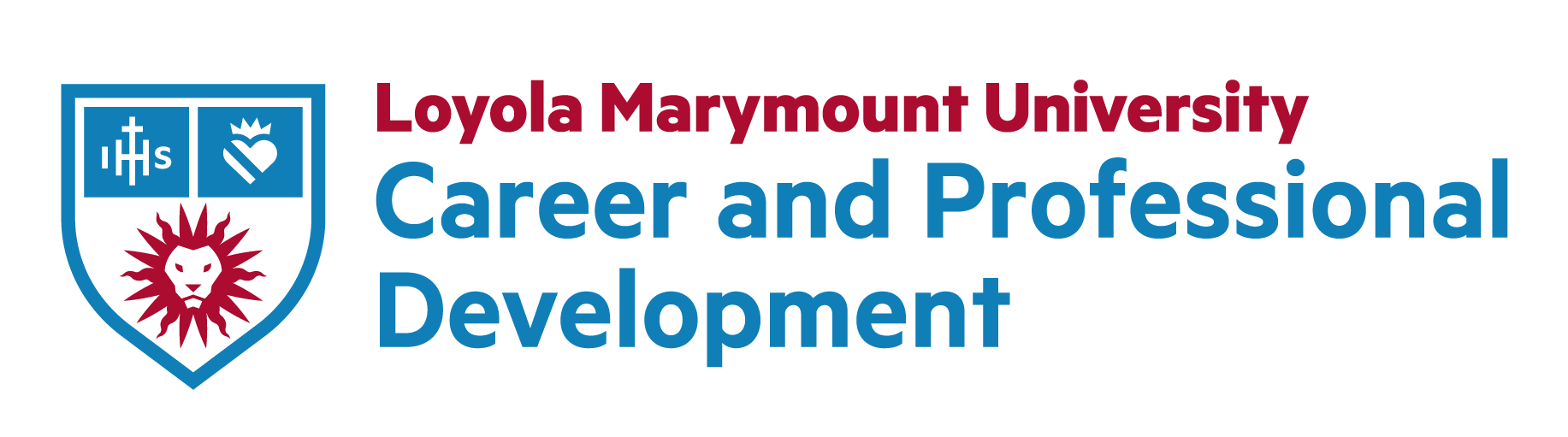 Request for Letter of Recommendation